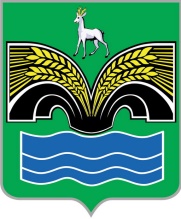 АДМИНИСТРАЦИЯ СЕЛЬСКОГО  ПОСЕЛЕНИЯ КРАСНЫЙ  ЯРМУНИЦИПАЛЬНОГО РАЙОНА КРАСНОЯРСКИЙСАМАРСКОЙ ОБЛАСТИПОСТАНОВЛЕНИЕот «24» ноября 2023 года   № 171Об образовании комиссии по созданию условий для предоставления транспортных услуг населению и организации транспортного обслуживания населения в границах сельского поселения Красный Яр  муниципального района Красноярский Самарской областиВ соответствии с Федеральным законом от 06.10.2003 № 131-ФЗ «Об общих принципах организации местного самоуправления в Российской Федерации», Федеральным законом от 13.07.2015 № 220-ФЗ «Об организации регулярных перевозок пассажиров и багажа автомобильным транспортом и городским наземным электрическим транспортом в Российской Федерации и о внесении изменений в отдельные законодательные акты Российской Федерации», Уставом сельского поселения Красный Яр муниципального района Красноярский Самарской области, Администрация сельского поселения Красный Яр ПОСТАНОВЛЯЕТ:Утвердить состав комиссии по созданию условий для предоставления транспортных услуг населению и организации транспортного обслуживания населения в границах сельского поселения Красный Яр муниципального района Красноярский Самарской области (прилагается). Утвердить положение по созданию условий для предоставления транспортных услуг населению и организации транспортного обслуживания населения в границах сельского поселения Красный Яр муниципального района Красноярский Самарской области (прилагается).3. Контроль за исполнением настоящего постановления возложить на помощника  Главы сельского поселения Красный Яр муниципального района Красноярский Самарской области (Боярова А.В.).4.. Опубликовать настоящее постановление в газете «Планета Красный Яр» и разместить  на официальном сайте администрации сельского поселения Красный Яр в сети Интернет http://www.kryarposelenie.ru.5. Настоящее постановление вступает в силу со дня его официального опубликования.Глава сельского поселенияКрасный Яр муниципальногорайона КрасноярскийСамарской области                                                                               А.Г. БушовСостав комиссии по созданию условий для предоставления транспортных услуг населению и организации транспортного обслуживания населения в границах сельского поселения муниципального района Красноярский Самарской областиПоложение о комиссии по созданию условий для предоставления транспортных услуг населению и организации транспортного обслуживания населения в границах сельского поселения муниципального района Красноярский Самарской областиI. Общие положения1.1.	Комиссия по созданию условий для предоставления транспортных услуг населению и организации транспортного обслуживания населения в границах сельского поселения Красный Яр  муниципального района Красноярский Самарской области (далее - Комиссия) является постоянно действующим органом, обеспечивающим создание условий для предоставления транспортных услуг населению и организации транспортного обслуживания населения в границах муниципального района.1.2.	Комиссия в своей деятельности руководствуется Конституцией Российской Федерации, федеральным законодательством, законодательством Самарской области, иными нормативными правовыми актами Российской Федерации и Самарской области, Уставом сельского поселения Красный Яр  муниципального района Красноярский Самарской области, а также настоящим положением.1.3.	Комиссия подотчетна и подконтрольна Главе сельского поселения Красный Яр  муниципального района Красноярский Самарской области. 2. Полномочия и функции комиссии	2.1.	Координирует взаимодействие органов местного самоуправлении сельского поселения Красный Яр  муниципального района Красноярский Самарской области с перевозчиками.	2.2.	Принимает участие в формировании сети автобусных маршрутов на территории сельского поселения Красный Яр  муниципального района Красноярский Самарской области.	2.3.	Координирует работу комиссии по проведению комплексной проверки дорог, маршрутов, общественного транспорта на территории сельского поселения Красный Яр  муниципального района Красноярский Самарской области.	2.4.	Координирует работу комиссии по обследованию пассажиропотоков на территории сельского поселения Красный Яр  муниципального района Красноярский Самарской области.	2.5.	Информирует население о перевозчиках на территории сельского поселения Красный Яр  муниципального района Красноярский Самарской области.	2.6.	Обеспечивает контроль за исполнением перевозчиками требований законодательства о транспорте.	2.7.	Взаимодействует с областными и территориальными подразделениями федеральных органов исполнительной власти по вопросам осуществления контроля за безопасность пассажирских маршрутных перевозок на территории сельского поселения Красный Яр  муниципального района Красноярский Самарской области.	2.8.	Запрашивает информации, материалы, справки, необходимые для рассмотрения вопросов на заседании комиссии.	2.9.	Комиссия рассматривает: - заявления юридических лиц или индивидуальных предпринимателей по вопросам организации пассажирских перевозок;- вопросы об утверждении и (или) о внесении изменений в расписание муниципальных маршрутов регулярных перевозок пассажиров и багажа на территории сельского поселения Красный Яр  муниципального района Красноярский Самарской области; - вопросы об организации регулярных перевозок в соответствии с Федеральным законом от 13.07.2015 N 220-ФЗ «Об организации регулярных перевозок пассажиров и багажа автомобильным транспортом и городским наземным электрическим транспортом в Российской Федерации и о внесении изменений в отдельные законодательные акты Российской Федерации»;- вопрос об открытии, изменении или закрытии муниципального маршрута регулярных перевозок пассажиров и багажа на территории сельского поселения Красный Яр  муниципального района Красноярский Самарской области. На основании решения комиссии об открытии, изменении или закрытии муниципального маршрута регулярных перевозок пассажиров и багажа на сельского поселения Красный Яр  территории муниципального района Красноярский Самарской области подготавливается муниципальный правовой акт администрации;- иные вопросы, связанные с созданием условий для предоставления транспортных услуг населению на территории сельского поселения Красный Яр  муниципального района Красноярский Самарской области. 3. Состав и организация деятельности комиссии3.1.	Комиссия состоит из председателя комиссии, заместитель председателя, секретаря и членов комиссии.3.2.	Председатель комиссии (заместитель председателя):- определяет время и место проведения заседаний комиссии;- председательствует на заседании комиссии;- формирует и утверждает повестку заседания;- в необходимых случаях дает поручения членам комиссии.3.3.	Секретарь комиссии:- составляет проект повестки дня очередного заседания комиссии, организует подготовку материалов к заседаниям комиссии, подготавливает проект решений;- информирует членов комиссии о месте и времени проведения заседаний, обеспечивает их необходимыми материалами;- ведет протоколы заседаний;- обеспечивает деятельность комиссии;- исполняет иные поручения председателя комиссии.4. Порядок работы комиссии4.1.	Заседания комиссии проводятся по мере необходимости, но не реже 1 раза в 6 месяцев.Заседание комиссии правомочно, если на нем присутствует более половины от общего числа членов комиссии.4.2.	На заседаниях комиссии ведется протокол, в котором указывается:- присутствующие члены комиссии, дата и время проведения заседания комиссии;- вопросы, обсуждаемые на заседании комиссии;-докладчики по обсуждаемым вопросам, принятые решения.4.3.	Решение комиссии считается принятым, если за него проголосовали более половины из числа присутствующих на заседании членов комиссии.4.4.	Решение комиссии подписывается председательствующим комиссии и членами  комиссии.4.5.	Комиссия для решения возложенных на нее задач вправе:- вносить предложения по изменению состава комиссии;- в рамках своих полномочий приглашать на заседания представителей областных и территориальных подразделений федеральных органов исполнительной власти по вопросам осуществления контроля за безопасностью регулярных пассажирских маршрутных перевозок на территории района.4.6.	Решения комиссии носят рекомендательный характер.УТВЕРЖДЕНпостановлением администрации сельского поселения муниципального района Красноярский Самарской областиот 24.11.2023 г. № 171УТВЕРЖДЕНОпостановлением администрациисельского поселения муниципального района КрасноярскийСамарской областиот 24.11.2023 г. № 171